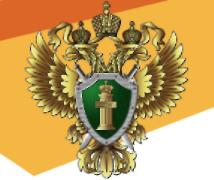 ПРОКУРАТУРА ВОЛОГОДСКОЙ ОБЛАСТИ ПАМЯТКА ДЛЯ РАБОТНИКА(невыплата, несвоевременная выплата заработной платы, оплата труда «в конвертах»)2018 годНормативно-правовая базаСогласно ст. 37 Конституции Российской Федерации каждый имеет право на вознаграждение за труд без какой бы то ни было дискриминации и не ниже установленного федеральным законом минимального размера оплаты труда, а также право на защиту от безработицы.Согласно ст. 129 Трудового кодекса Российской Федерации заработная плата (оплата труда работника) - это вознаграждение за труд в зависимости от квалификации работника, сложности, количества, качества и условий выполняемой работы, а также компенсационные выплаты (доплаты и надбавки компенсационного характера, в том числе за работу в условиях, отклоняющихся от нормальных, работу в особых климатических условиях и на территориях, подвергшихся радиоактивному загрязнению, и иные выплаты компенсационного характера) и стимулирующие выплаты (доплаты и надбавки стимулирующего характера, премии и иные поощрительные выплаты).Месячная заработная плата работника, полностью отработавшего за этот период норму рабочего времени и выполнившего нормы труда (трудовые обязанности), не может быть ниже минимального размера оплаты труда (ст.133 Трудового кодекса РФ).В соответствии со ст. 1 Федерального закона от 19.06.2000 № 82-ФЗ 
«О минимальном размере оплаты труда» минимальный размер оплаты труда с 1 мая 2018 года установлен в сумме 11 163 рублей в месяц.Условия оплаты труда (в том числе размер тарифной ставки или оклада (должностного оклада) работника, доплаты, надбавки и поощрительные выплаты) являются обязательными для включения в трудовой договор условиями (ст. 57 Трудового кодекса РФ)Заработная плата должна выплачиваться не реже чем каждые полмесяца в день, установленный правилами внутреннего трудового распорядка, коллективным договором, трудовым договором (ст. 136 Трудового кодекса РФ).При прекращении трудового договора выплата всех сумм, причитающихся работнику от работодателя, производится в день увольнения работника. Если работник в день увольнения не работал, то соответствующие суммы должны быть выплачены не позднее следующего дня после предъявления уволенным работником требования о расчете. В случае спора о размерах сумм, причитающихся работнику при увольнении, работодатель обязан в вышеуказанный срок вы платить не оспариваемую им сумму (ст. 140 Трудового кодекса РФ).Время простоя по вине работодателя оплачивается в размере не менее двух третей средней заработной платы работника. Время простоя по причинам, не зависящим от работодателя и работника, оплачивается в размере не менее двух третей тарифной ставки, оклада (должностного оклада), рассчитанных пропорционально времени простоя. Время простоя по вине работника не оплачивается (ст. 157 Трудового кодекса РФ).ВАЖНО ЗНАТЬ! В соответствии со ст. 236 Трудового кодекса Российской Федерации при нарушении работодателем установленного срока выплаты заработной платы, оплаты отпуска, выплат при увольнении и других выплат, причитающихся работнику, работодатель обязан выплатить их с уплатой процентов (денежной компенсации) в размере не ниже одной трехсотой действующей в это время ставки рефинансирования Центрального банка Российской Федерации от не выплаченных в срок сумм за каждый день задержки начиная со следующего дня после установленного срока выплаты по день фактического расчета включительно. Размер выплачиваемой работнику денежной компенсации может быть повышен коллективным договором или трудовым договором. Обязанность выплаты указанной денежной компенсации возникает независимо от наличия вины работодателя.Административная ответственность за невыплату 
заработной платыч. 6 ст. 5.27 КоАП РФ - Невыплата или неполная выплата в установленный срок заработной платы, других выплат, осуществляемых в рамках трудовых отношений, если эти действия не содержат уголовно наказуемого деяния, либо установление заработной платы в размере менее размера, предусмотренного трудовым законодательством, - влечет предупреждение или наложение административного штрафа на должностных лиц в размере от десяти тысяч до двадцати тысяч рублей; на лиц, осуществляющих предпринимательскую деятельность без образования юридического лица, - от одной тысячи до пяти тысяч рублей; на юридических лиц - от тридцати тысяч до пятидесяти тысяч рублей.ч. 7 ст. 5.27 КоАП РФ - совершение административного правонарушения, предусмотренного частью 6 настоящей статьи, лицом, ранее подвергнутым административному наказанию за аналогичное правонарушение, если эти действия не содержат уголовно наказуемого деяния, - влечет наложение административного штрафа на должностных лиц в размере от двадцати тысяч до тридцати тысяч рублей или дисквалификацию на срок от одного года до трех лет; на лиц, осуществляющих предпринимательскую деятельность без образования юридического лица, - от десяти тысяч до тридцати тысяч рублей; на юридических лиц - от пятидесяти тысяч до ста тысяч рублей.Уголовная ответственность предусмотрена  
статьей 145.1 УК РФСогласно части 1 указанной статьи частичная невыплата свыше трёх месяцев заработной платы, пенсий, стипендий, пособий и иных установленных законом выплат, совершённая из корыстной или иной личной заинтересованности руководителем организации, работодателем - физическим лицом, руководителем филиала, представительства или иного обособленного структурного подразделения организации, -наказывается штрафом в размере до ста двадцати тысяч рублей или в размере заработной платы или иного дохода осужденного за период до одного года, либо лишением права занимать определенные должности или заниматься определенной деятельностью на срок до одного года, либо лишением свободы на срок до одного года.В соответствии с частью 2 статьи 145.1 УК РФ полная невыплата свыше двух месяцев заработной платы, пенсий, стипендий, пособий и иных установленных законом выплат или выплата заработной платы свыше двух месяцев в размере ниже установленного федеральным законом минимального размера оплаты труда, совершённые из корыстной или иной личной заинтересованности руководителем организации, работодателем - физическим лицом, руководителем филиала, представительства или иного обособленного структурного подразделения организации, -наказывается штрафом в размере от ста тысяч до пятисот тысяч рублей или в размере заработной платы или иного дохода осужденного за период до трёх лет либо лишением свободы на срок до трёх лет с лишением права занимать определённые должности или заниматься определённой деятельностью на срок до трёх лет или без такового.Деяния, предусмотренные частями первой или второй статьи 145.1 УК РФ, если они повлекли тяжкие последствия, -наказываются штрафом в размере от двухсот тысяч до пятисот тысяч рублей или в размере заработной платы или иного дохода осуждённого за период от одного года до трёх лет либо лишением свободы на срок от двух до пяти лет с лишением права занимать определённые должности или заниматься определённой деятельностью на срок до пяти лет или без такового.Выплата заработной платы «в конвертах»Под заработной платой «в конвертах» принято понимать вознаграждение, выплачиваемое работодателем работнику за выполненную работу, только в отличие от заработной платы в обычном понимании такое вознаграждение не оформляется документально.В результате, в соответствии с трудовым договором, штатным расписанием, ведомостями по выплате заработной платы и другими документами работник получает одну сумму, а на практике ему выплачивают другую, большую сумму.Многих работников такая ситуация вполне устраивает. Они полагают, что «серая» зарплата выгодна как работникам, так и работодателям.Однако нужно помнить, что соглашаясь на «серую» зарплату, вы соглашаетесь:не получить зарплату в случае первого же конфликта с работодателем;не получить отпускные;не получить оплату листка нетрудоспособности;лишиться социальных гарантий, связанных с сокращением, обучением, рождением ребенка и прочими ситуациями;лишиться нормальных пенсионных отчислений.Проблемы могут возникнуть и при получении банковского кредита на покупку квартиры, автомобиля, при оформлении визы для выезда за границу.Граждане, получающие «серую» зарплату, не могут в полном объеме воспользоваться предоставленным государством правом, заявить налоговые вычеты по НДФЛ при приобретении квартиры, получении платного образования и медицинских услуг. Главные негативные последствия получения «серой» заработной платы -уязвимость, полная зависимость от произвола работодателя, невозможность в будущем эффективно отстаивать свои права, в т.ч. и в суде.Что делать, чтобы заставить работодателя выплачивать зарплату официально?1.Обратиться с письменным заявлением к работодателю с требованиями:оформить с Вами трудовой договор, оформить трудовую книжку;погасить всю задолженность перед фондами по отчислению страховых взносов и платежам по НДФЛ. 2.Обратиться в профсоюзную организацию, если таковая имеется у Вас в организации, с просьбой помочь защитить Ваши трудовые права.3. Обратиться в уполномоченные органы за защитой трудовых прав.Куда можно обратиться в случае нарушения прав на оплату труда и при выплате заработной платы «в конверте»?- в Комиссию по трудовым спорам может обратиться лицо, ранее состоявшее в трудовых отношениях с работодателем (ст. 381 Трудового кодекса Российской Федерации)- в Государственную инспекцию труда в Вологодской области, адрес: 160000,
г. Вологда, ул. Предтеченская, 19, контактный телефон: (8172)72-10-73, 
сайт: https://git35.rostrud.ru/ -в Управление Росреестра по Вологодской области  (адрес: 160000, г. Вологда, 
ул. Челюскинцев, д. 3, контактный телефон (8172) 72-86-11, официальный сайт https://rosreestr.ru) (по задолженности по заработной плате, образовавшейся с момента введения арбитражным судом процедуры банкротства)- в саморегулируемые организации арбитражных управляющих (по вопросам соблюдения арбитражными управляющими организаций, признанных несостоятельными (банкротами) требований законодательства о банкротстве, в том числе в части выплаты заработной платы) - в Следственное управление Следственного комитета Российской Федерации по Вологодской области, адрес: 160019, г. Вологда, ул.Комсомольская, д.53, Телефон доверия: (8172) 78-73-10, официальный сайт http://vologda.sledcom.ru/ (по фактам длительной - свыше 2 месяцев в полном объеме либо свыше 3 месяцев частичной (более 50 %) невыплаты заработной платы)-в УМВД России по Вологодской области, адрес: 160001, г. Вологда, ул. Мира, 
д. 30, Телефон дежурной части: (8172) 794435, телефон доверия: (8172) 79-45-83, официальный сайт https://35.мвд.рф/ (по фактам хищений, злоупотреблений лицом, выполняющим управленческие функции в коммерческой или иной организации, полномочиями вопреки законным интересам этой 
организации и т.п.)- в УФНС России по Вологодской области, адрес: 160000, г. Вологда, ул. Герцена, 1, контактный телефон: (8172)72-43-59, телефон «горячей линии» по вопросам «неформальной занятости» (8172) 57-06-23, сайт: https://www.nalog.ru/rn35/apply_fts/, либо в налоговую инспекцию по месту регистрации Вашего работодателя или адресу места жительства;- в суд в порядке искового или приказного производства (о взыскании задолженности по заработной плате, морального вреда и уплаты процентов (денежной компенсации) в размере не ниже одной сто пятидесятой действующей в это время ставки рефинансирования Центрального банка Российской Федерации от не выплаченных в срок сумм за каждый день задержки)- в прокуратуру по месту нахождения работодателя (организации):1. Великоустюгская межрайонная прокуратура, адрес: 162390, г. Великий Устюг, пер. Красный, д. 4, контактный телефон (8-817-38) 2-79-002. Прокуратура Бабаевского района, адрес:162482, г. Бабаево, ул. Луначарского, 
д. 33, контактный телефон: (8-817-43) 2-17-403. Прокуратура Бабушкинского района, адрес: 161350, с. им. Бабушкина, 
ул. Садовая, д. 19, контактный телефон/факс:(8-817-45) 2-17-01   4. Прокуратура Белозерского района, адрес: 161200, г. Белозерск, Советский пр., 
д. 66, контактный телефон:(8-817-56) 2-12-825. Прокуратура Вашкинского района, адрес: 161250, с. Липин Бор, 
ул. Первомайская, д. 9, контактный телефон: (8-817-58) 2-12-146. Прокуратура Верховажского района, адрес: 162300, с. Верховажье, 
ул. Октябрьская, д. 8,контактный телефон/факс  (8-817-59) 2-12-56  7. Прокуратура Вожегодского района, адрес: 162160, п. Вожега, ул. Садовая, д. 4  контактный телефон (8-817-44)2-19-378. Прокуратура Вологодского района, адрес:160009, г. Вологда, ул. Зосимовская, 
д. 60, контактный телефон 72-53-08  9. Прокуратура Вытегорского района, адрес: 162900, г. Вытегра, ул. Революции, 
д. 43, контактный телефон/факс: (8-817-46) 2-28-11 10. Прокуратура города Вологды, адрес: 160009, г. Вологда, ул. Зосимовская, 
д. 60, код города 8-817-2, телефон: 72-06-5411. Прокуратура города Череповца, адрес: 162600, г. Череповец, 
пр. Луначарского, д. 11 а, контактный телефон 50-15-3812. Прокуратура Грязовецкого района, адрес: 162000, г. Грязовец, 
ул. Соколовская, д. 34, контактный телефон: (8-817-55) 2-21-3613. Прокуратура Кадуйского района, адрес: 162510, п. Кадуй, ул. Строителей, 
д. 10. контактный телефон/факс: (8-817-42)  5-11-20 14. Прокуратура Кирилловского района, адрес: 161100, г. Кириллов, ул. Мира, 
д. 3, контактный телефон/факс: (8-817-57) 3-10-71 15. Прокуратура Кичменгско-Городецкого района, адрес: 161400, с. Кичменгский Городок, ул. Первомайская, 40, контактный телефон/факс: (8-817-40) 2-11-19 16. Прокуратура Междуреченского района, адрес: 161050, с. Шуйское, 
ул. М. Горького, д. 3, контактный телефон (8-817-49) 2-13-4117. Прокуратура Никольского района, адрес: 161440, г. Никольск, ул. Красная, 
д. 83а, контактный телефон/факс: (8-817-54) 2-14-45 18. Прокуратура Нюксенского района, адрес: 161380, с. Нюксеница, 
ул. Советская, д. 1, контактный телефон: (8-817-47) 2-90-0519. Прокуратура по надзору за соблюденим законов в исправительных учреждениях, адрес: 160009, г. Вологда, ул. Зосимовская, д. 60, контактный телефон 8-817-2 -75-53-8920. Прокуратура Сямженского района, адрес: 162220, с. Сямжа, ул. Западная, 
д. 17, контактный телефон/факс: (8-817-52) 2-13-2021. Прокуратура Тарногского района, адрес: 161560, с. Тарногский Городок, 
ул. Пионерская, д. 14, контактный телефон/факс (8-817-48) 2-23-64  22. Прокуратура Тотемского района, адрес: 161300, г. Тотьма, ул. Советская, д. 24, контактный телефон/факс: (8-817-39) 2-25-78 23. Прокуратура Усть-Кубинского района, адрес: 161140, с. Устье-Кубинское, Новый пер., д. 4, контактный телефон/факс: (8-817-53) 2-11-13 24. Прокуратура Устюженского района, адрес: 162840, г. Устюжна, 
ул. Богатырева, д. 21а, контактный телефон/факс: (8-817-37) 2-23-61 25. Прокуратура Харовского района, адрес: 162250, г. Харовск, 
ул. Ленинградская, д. 39, контактный телефон (8-817-32) 2-27-0426. Прокуратура Чагодощенского района, адрес: 162400, п. Чагода, ул. Кирова, 
д. 5"б", контактный телефон/факс: (8-817-41) 2-17-62 27. Прокуратура Череповецкого района, адрес: 162604, г. Череповец, 
ул. Пионерская, д. 19-а, контактный телефон: (8-8202) 20-05-0128. Прокуратура Шекснинского района, адрес: 162560, п. Шексна, 
ул. Октябрьская, д. 34, контактный телефон/факс: (8-817-51) 2-22-13 29. Сокольская межрайонная прокуратура, адрес: 162134, г. Сокол, ул. Советская, д. 96, контактный телефон/факс: (8-817-33) 3-11-45  - в случае непринятия мер городскими или районными прокурорами - в прокуратуру Вологодской области  (адрес: 160000, г. Вологда, ул. Пушкинская, дом № 17, телефон горячей линии (8172) 72-93-28, официальный сайт http://prokvologda.ru/)